                                                স্মারক নং-০০০১.০০০৪.০০০১.২০২০-১৩                                                          তারিখ : ২১/০৭/২০২০                                                                                                                                                                                                                                             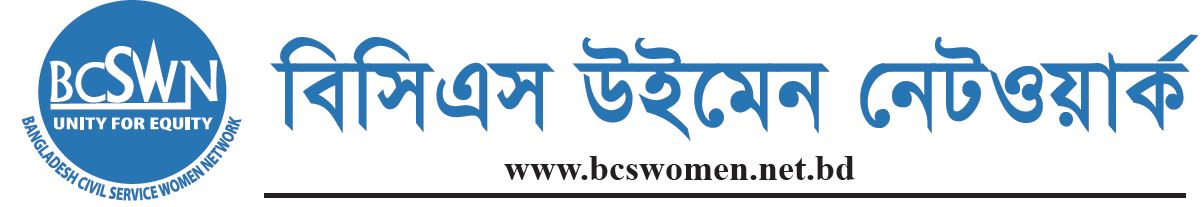 অফিস আদেশবিশ্বস্বাস্থ্য সংস্থা করোনা ভাইরাসের (কোভিড-১৯) এর সংক্রমনকে একটি বৈশ্বিক মহামারী হিসেবে ঘোষণা করেছে। বাংলাদেশে চলমান এ পরিস্থিতি দৈনন্দিন জীবনের ব্যত্যয়, অনিশ্চয়তা নিয়ে অন্যদের থেকে দূরে থাকা, উৎকণ্ঠা সব মিলিয়ে জনমনে একটি মানসিক চাপ সৃষ্টি হয়েছে। এ ভাইরাসে উদ্ভূত চ্যালেঞ্জ মোকাবেলার লক্ষ্যে বাংলাদেশ সিভিল সার্ভিস উইমেন নেটওয়ার্ক নিয়মিত কাজ করে যাচ্ছে। চলমান এ পরিস্থিতিতে বিসিএস উইমেন নেটওয়ার্কের সদস্যদের টেলিমেডিসিন সেবা প্রদানের নিমিত্তে নিম্নোক্তভাবে ‘চিকিৎসক পুল’  গঠন করা হলোঃ কমিটির কর্মপরিধিঃ ১। এই উপ কমিটির সদস্যবৃন্দ টেলিমেডিসিন সেবা প্রদান করবে। ২। এই উপ কমিটি নেটওয়ার্ক কর্তৃক গঠিত ‘Quick response team’ উপকমিটির সাথে সমন্বয়ক পুর্বক কাজ করবে।৩। মূল কমিটির সাথে সার্বক্ষণিক যোগাযোগ রক্ষা পূর্বক কাজ ত্বরান্বিত করবে।  ৪। কমিটি প্রয়োজনে সদস্য কো-অপ্ট করতে পারবে।স্মারক নং-০০০১.০০০৪.০০০১.২০২০-১৩       Abywjwct (জ্যেষ্ঠতার ভিত্তিতে নয়)১। ড. মোছাম্মৎ নাজমানারা খানুম, সচিব, খাদ্য মন্ত্রণালয় ও সভাপতি, বিসিএস উইমেন নেটওয়ার্ক।২। ডা: নাসরিন রোজী, সহকারী অধ্যাপক (গাইনী বিভাগ), স্যার সলিমুল্লাহ মেডিকেল কলেজ ও ও কল্যাণ সম্পাদক বিসিএস উইমেন নেটওয়ার্ক।৩। ডা: তাহমিনা হোসেন, সহকারী অধ্যাপক (গাইনী), কুর্মিটোলা জেনারেল হাসপাতাল, ঢাকা।    ৪। ডাঃ তাজকেরা সুলতানা চৌধুরী, সহকারী অধ্যাপক (ইউরোলজি বিভাগ), শহীদ সোহরাওয়ার্দী মেডিকেল কলেজ হাসপাতাল।                ৫। ডা: মুসাররাত সুলতানা সুমি, সহকারী অধ্যাপক (গাইনী বিভাগ) স্যার সলিমুল্লাহ মেডিকেল কলেজ।৬। ডাঃ তানজিম রেবিকা, সহকারী অধ্যাপক (শিশু বিভাগ) স্যার সলিমুল্লাহ মেডিকেল কলেজ।৭। ডাঃ দূর্বা হালদার, সহযোগী অধ্যাপক (কার্ডিওলোজি বিভাগ) স্যার সলিমুল্লাহ মেডিকেল কলেজ।১।ডা: নাসরিন রোজী, সহকারী অধ্যাপক (গাইনী বিভাগ), স্যার সলিমুল্লাহ মেডিকেল কলেজ ও কল্যাণ সম্পাদক, বিসিএস উইমেন নেটওয়ার্ক।ফোনঃ ০১৭১৫২৫৩২০৭২।ডা: তাহমিনা হোসেন, সহকারী অধ্যাপক (গাইনী), কুর্মিটোলা জেনারেল হাসপাতাল, ঢাকা।                    ফোনঃ ০১৭৩৩৯৭২১৯৪৩।ডাঃ তাজকেরা সুলতানা চৌধুরী, সহকারী অধ্যাপক (ইউরোলজি বিভাগ), শহীদ সোহরাওয়ার্দী মেডিকেল কলেজ হাসপাতাল।ফোনঃ ০১৭১৪২১৪৭৬০৪।ডাঃ মুসাররাত সুলতানা সুমি, সহকারী অধ্যাপক (গাইনী বিভাগ) স্যার সলিমুল্লাহ মেডিকেল কলেজ। ফোনঃ ০১৭১১৩৮৯১৮১ ৫।ডাঃ তানজিম রেবিকা, সহকারী অধ্যাপক (শিশু বিভাগ) স্যার সলিমুল্লাহ মেডিকেল কলেজ।ফোনঃ ০১৭১৮১৬৩৩৩৪৬।ডাঃ দূর্বা হালদার, সহযোগী অধ্যাপক (কার্ডিওলোজি বিভাগ) স্যার সলিমুল্লাহ মেডিকেল কলেজ।ফোনঃ ০১৭১৫১৫৬১৯৯